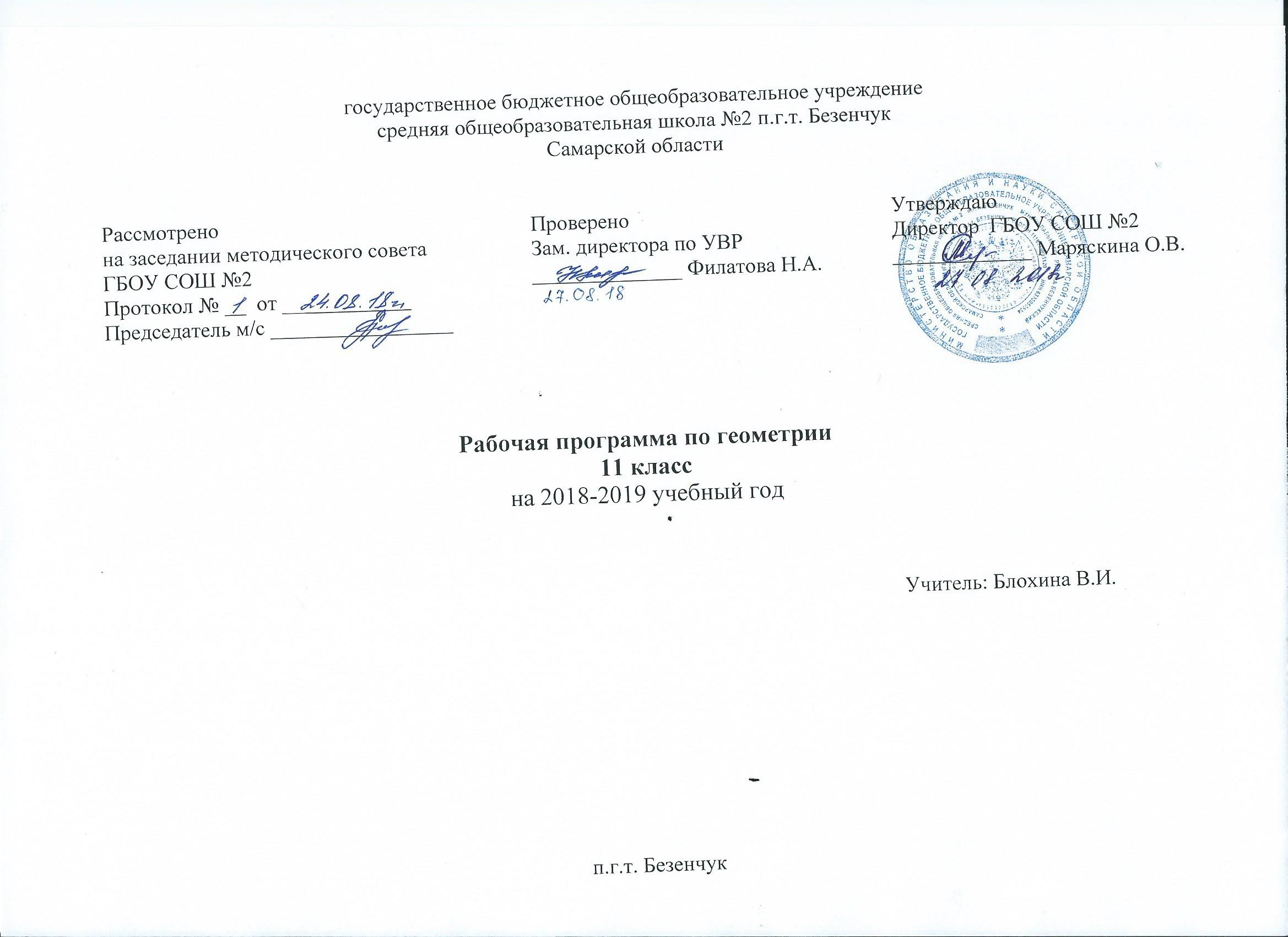 Пояснительная запискаРабочая программа учебного предмета «Геометрия» разработана в соответствии с требованиями ФКГОС, программы для общеобразовательных учреждений по геометрии 10-11 классы (к учебному комплекту для 10-11 классов авторы Атанасян Л.С., В. Ф. Бутузов, С. Б. Кадомцев и др. (Составитель сборника программ: Т. А .Бурмистрова. «Просвещение», 2018 г.) и в соответствии с учебником «Геометрия, 10-11», авторы Л. С. Атанасян, В. Ф. Бутузов, С. Б. Кадомцев и др., - М.: Просвещение, 2014.), учебного плана ГБОУСОШ№2  п.г.т.Безенчук на 2018-2019 учебный год и положения о порядке разработки, рассмотрения и утверждения рабочих программ учебных предметов ГБОУСОШ№2п.г.т.БезенчукОсновные цели курса:Геометрия – один из важнейших компонентов математического образования, необходимый для приобретения конкретных знаний о пространстве и практически значимых умений, формирования языка описания объектов окружающего мира, для развития пространственного воображения   и интуиции, математической культуры, для эстетического воспитания учащихся. Изучение геометрии вносит вклад в развитие логического мышления, в формирование понятия доказательства.Изучение геометрии в 11 классе направлено на достижение следующих целей: 
• развитие логического мышления; 
• пространственного воображения и интуиции 
• математической культуры; 
• творческой активности учащихся; 
• интереса к предмету; логического мышления; 
• активизация поисково-познавательной деятельности; 
• воспитание средствами геометрии культуры личности: отношения к математике как части общечеловеческой культуры.Задачи курса геометрии для достижения поставленных целей: 
• систематическое изучение свойств геометрических тел в пространстве 
• формирование умения применять полученные знания для решения практических задач; 
• формирование умения логически обосновывать выводы для изучения школьных естественнонаучных дисциплин на базовом уровне; 
• развитие способности к преодолению трудностей.Особенности организации учебного процесса:Образовательные технологииФормы организации учебной деятельностиМетоды и приёмы обученияуровневая дифференциация;проблемное обучение;информационно-коммуникационные технологии;коллективный способ обучения (работа в парах постоянного и сменного состава)Наряду с традиционными уроками в программе предусмотрены уроки- практикумы, размышления. Часть уроков включает в себя не только индивидуальные формы работы, но и коллективные способы обучения: работа в парах, группах переменного состава позволяет проявить себя учащимся, испытывающим затруднения в восприятии новых знаний.  объяснительно-иллюстративный, проблемное изложение, частично-поисковый, исследовательский.Формы контроля: (текущий,  итоговый)II. Общая характеристика учебного предметаПри изучении курса математики на базовом уровне продолжается и получает развитие содержательная линия: «Геометрия». В рамках указанной содержательной линии решаются следующие задачи:-изучение свойств пространственных тел,- формирование умения применять полученные знания для решения практических задач.111. Планируемые результатыВ ходе освоения содержания геометрического образования учащиеся овладевают разнообразными способами деятельности, приобретают и совершенствуют опыт:-построения и исследования математических моделей для описания и решения прикладных задач, задач из смежных дисциплин;-выполнения и самостоятельного составления алгоритмических предписаний и инструкций на математическом материале;- выполнения расчетов практического характера;-использования математических формул и самостоятельного составления формул на основе обобщения частных случаев и эксперимента;-самостоятельной работы с источниками информации, обобщения и систематизации полученной информации, интегрирования ее в личный опыт;-проведения доказательных рассуждений, логического обоснования выводов, различения доказанных и недоказанных утверждений, аргументированных и эмоционально убедительных суждений;-самостоятельной и коллективной деятельности, включения своих результатов в результаты работы группы, соотнесение своего мнения с мнением других участников учебного коллектива и мнением авторитетных источников.В результате изучения геометрии на базовом уровне ученик долженВ результате изучения математики на базовом уровне ученик должензнать/пониматьзначение математической науки для решения задач, возникающих в теории и практике; широту и в то же время ограниченность применения математических методов к анализу и исследованию процессов и явлений в природе и обществе;значение практики и вопросов, возникающих в самой математике для формирования и развития математической науки; историю развития понятия числа, создания математического анализа, возникновения и развития геометрии;универсальный характер законов логики математических рассуждений, их применимость во всех областях человеческой деятельности;вероятностный характер различных процессов окружающего мира;уметьраспознавать на чертежах и моделях пространственные формы; соотносить трехмерные объекты с их описаниями, изображениями;описывать взаимное расположение прямых и плоскостей в пространстве, аргументировать свои суждения об этом расположении*;анализировать в простейших случаях взаимное расположение объектов в пространстве;изображать основные многогранники и круглые тела; выполнять чертежи по условиям задач;строить простейшие сечения куба, призмы, пирамиды;решать планиметрические и простейшие стереометрические задачи на нахождение геометрических величин (длин, углов, площадей, объемов);использовать при решении стереометрических задач планиметрические факты и методы;проводить доказательные рассуждения в ходе решения задач;использовать приобретенные знания и умения в практической деятельности и повседневной жизни для:исследования (моделирования) несложных практических ситуаций на основе изученных формул и свойств фигур;вычисления объемов и площадей поверхностей пространственных тел при решении практических задач, используя при необходимости справочники и вычислительные устройства.V.Содержание рабочей программы(68 часов)Повторение курса 10 класса (4 ч.)Координаты и векторы(15ч. )Декартовы координаты в пространстве. Формула расстояния между двумя точками. Уравнения сферы и плоскости. Формула расстояния от точки до плоскости.Векторы. Угол между векторами. Координаты вектора. Скалярное произведение векторов. Длина вектора в координатах, угол между векторами в координатах. Коллинеарные векторы, коллинеарность векторов в координатах.Цилиндр, конус,шар (17ч.)Цилиндр и конус. Усеченный конус. Основание, высота, боковая поверхность, образующая, развертка.Осевые сечения и сечения параллельные основанию.Шар и сфера, их сечения, касательная плоскость к сфере.Объемы тел (19ч.)Понятие об объеме тела. Отношение объемов подобных тел.Формулы объема куба, прямоугольного параллелепипеда, призмы, цилиндра. Формулы объема пирамиды и конуса. Формулы площади поверхностей цилиндра и конуса. Формулы объема шара и площади сферы. Объем наклонной призмы, пирамиды, конуса. Объем шара и площадь сферы.Повторение (13часов)VI. УМК и материально-техническое обеспечение образовательного процессаМетодические и учебные пособияГеометрия 10-11 класс: учебник для общеобразовательных учреждений / Л.С. Атанасян, В.Ф. Бутузов, С.Б. Кадомцев и др. – 17-е изд. - М.: Просвещение, 2009.Геометрия. Дидактические материалы. 11 класс / Б.Г.Зив. – 2-е изд. – М.: Просвещение, 2009.Ершова А.П., Голобородько В.В., Ершова А.С. Самостоятельные и контрольные работы по геометрии для 11 класса.- 4-е издание, испр. и доп.- М.: Илекса, 2007.- 175 с.Изучение геометрии 10-11 кл.: книга для учителя / С.М.Саакян, В.Ф. Бутузов. – М.: Просвещение, 2010.Интернет-ресурсыhttp://school-collection.edu.ruЭлектронная коллекция ЦОРВидеофрагменты по геометрии,10-11кл.Математика. Практикум, 5-11, М., С1:Образование, 2011.Тренажеры по геометрии, 10-11кл.Презентации по геометрии, 11кл.І. Примерное тематическое планирование по предмету «Геометрия». 11 класс    1. Повторение курса 10 класса – 4 часа.Задачи: повторить понятия: параллельность и перпендикулярность прямых и плоскостей, призмы, пирамиды; формулы вычисления площади поверхности изученных многогранников.                              Универсальные учебные действия (УУД)Регулятивные: вносить необходимые коррективы в действие после его завершения на основе учета сделанных ошибок.Познавательные: проводить сравнение, сериацию и классификацию по заданным критериям.Коммуникативные: учитывать разные мнения и стремиться к координации различных позиций в сотрудничестве.   2. Метод координат в пространстве – 15 часов.Задачи: научить  решать задачи на нахождение координат точек, применять координатный и векторный метод к решению задач на нахождение длин отрезков и углов между прямыми и векторами в пространстве; применять формулы для решения несложных задач.                         Универсальные учебные действия (УУД)   Регулятивные: различать способ и результат действия; оценивать правильность выполнения действий на уровне адекватной ретроспективной оценки.Познавательные: использовать поиск необходимой информации для выполнения учебных заданий с использованием учебной литературы; проводить сравнение, сериацию и классификацию по заданным критериям; владеть общим приемом решения задач.Коммуникативные: контролировать действия партнера; договариваться и приходить к общему решению совместной деятельности, в том числе в ситуации столкновения интересов.3. Цилиндр,  конус, шар – 17 часов.Задачи: познакомить учащихся с понятиями тел вращения и их видами, решать задачи на нахождение площадей поверхностей этих тел.                        Универсальные учебные действия (УУД)   Регулятивные: учитывать правило в планировании и контроле способа решения;  оценивать правильность выполнения действий на уровне адекватной ретроспективной оценки.Познавательные: строить речевое высказывание в устной и письменной форме; использовать поиск необходимой информации для выполнения учебных заданий с использованием учебной литературы; ориентироваться на разнообразие способов решения задач.Коммуникативные:  договариваться и приходить к общему решению совместной деятельности, в том числе в ситуации столкновения интересов; учитывать разные мнения и стремиться к координации различных позиций в сотрудничестве.4. Объемы тел – 19 часов.Задачи: научить учащихся находить объемы многогранников и тел вращения.                         Универсальные учебные действия (УУД)   Регулятивные: вносить необходимые коррективы в действие после его завершения на основе учета сделанных ошибок; различать способ и результат действия;   оценивать правильность выполнения действий на уровне адекватной ретроспективной оценки.Познавательные: строить речевое высказывание в устной и письменной форме;  владеть общим приемом решения задач.Коммуникативные:  контролировать действия партнера; договариваться и приходить к общему решению совместной деятельности, в том числе в ситуации столкновения интересов. 5. Повторение – 13 часов.Задачи: повторить пройденный материал.                            Универсальные учебные действия (УУД)Регулятивные: различать способ и результат действия.Познавательные: проводить сравнение, сертификацию и классификацию по заданным критериям.Коммуникативные: договариваться и приходить к общему решению совместной деятельности, в том числе в ситуации столкновения интересов.№ урока ПараграфСодержание материалаТип урока1Глава 1,Глава 2Параллельность и перпендикулярность прямых и плоскостейКомбинированный 2Глава 3Многогранники Комбинированный3Глава 4Векторы в пространствеКомбинированный 4Входная диагностическая работаКонтроль, оценка и коррекция знаний   № урока   №ПунктаСодержание                         материалаТип урока     5П.46Прямоугольная система координат в пространстве. Комбинированный     6П.47Координаты вектора.Урок изучения нового материала     7П.47Координаты вектораКомбинированный     8П.48Связь между координатами векторов и координатами точек.Урок формирования умений и навыков     9П.49Простейшие задачи в координатах.Урок изучения нового материала    10П.49Простейшие задачи в координатахУроки  формирования умений и навыков   11П.50,51Угол между векторами. Скалярное произведение векторов.Урок изучения нового материала  12П.50,51Угол между векторами. Скалярное произведение векторов.Комбинированный  13П.46-51КОНТРОЛЬНАЯ РАБОТА № 1 по теме « Координаты точек и векторов»Контролирующий  14П. 52Вычисление углов между прямыми и плоскостями.Урок изучения нового материала  15П.52Вычисление углов между прямыми и плоскостямиКомбинированный  16П.46-52Обобщающий урок  по теме «Векторы».Урок  обобщения и систематизации знаний  17П.54-57Центральная симметрия. Осевая симметрия. Параллельный перенос.Комбинированный  18П.46-57Решение задач.Урок формирования умений и навыков  19П.50-57КОНТРОЛЬНАЯ РАБОТА № 2 по теме «Векторы»Контролирующий   № урока   №пунктаСодержание                        МатериалаТип урока  20П.59-60Понятие цилиндра. Площадь поверхности цилиндра.Урок изучения нового материала  21П.59-60Понятие цилиндра. Площадь поверхности цилиндраКомбинированный  22П.59-60Понятие цилиндра. Площадь поверхности цилиндраКомбинированный  23П.61,62Понятие конуса. Площадь поверхности конуса.Урок изучения нового материала 24П.61-62Понятие конуса. Площадь поверхности конуса.Комбинированный  25П.63Понятие усеченного конуса. Площадь поверхности усеченного конуса.Комбинированный   26П.64,65Сфера и шар. Уравнение сферыУрок изучения нового материала   27П.64,65.Сфера и шар. Уравнение сферы.Комбинированный   28П.66-67Взаимное расположение сферы и плоскости. Касательная плоскость к сфере.Комбинированный  29П.68Сфера и шар. Площадь сферы.Урок изучения нового материала   30П.68Сфера и шар. Площадь сферы.Комбинированный   31П.30-34Решение задач по теме «Многогранники».Комбинированный    32П.30-34Решение задач по теме «Многогранники».Применение и совершенствование знаний   33П.59-68Решение задач по теме «Тела вращения»Применение и совершенствование знаний  34П.59-68Решение задач по теме «Тела вращения»Комбинированный   35П.59-68Решение задач по теме «Тела вращения»Комбинированный   36П.59-68КОНТРОЛЬНАЯ РАБОТА № 3 по теме «Цилиндр, конус, шар»Контролирующий   № урока   №ПунктаСодержание                         МатериалаТип урока  37П.74-75Понятие объема. Объем прямоугольного параллелепипеда.Урок изучения нового материала  38П.74-75Понятие объема. Объем прямоугольного параллелепипедаКомбинированный   39П.76Объем прямой призмы, основанием которой является прямоугольный треугольник.Применение и совершенствование знаний  40П.76-77Теоремы об объеме прямой призмы и цилиндра.Урок изучения нового материала  41П.77Объем цилиндра.Комбинированный  42П.77Объем цилиндраКомбинированный   43П.78Вычисление объемов тел с помощью определенного интегралаУрок изучения нового материала   44П.76-78Вычисление объемов тел с помощью определенного интеграла. Комбинированный  45П.79Объем наклонной призмы Урок изучения нового материала  46П.80-81Объем пирамиды. Объем конуса.Урок изучения нового материала  47П.80-81Объем пирамиды. Объем конусаКомбинированный   48П.74-81КОНТРОЛЬНАЯ РАБОТА №4 по теме «Объем призмы и пирамиды, цилиндра и конуса»Контролирующий  49П.82Объем шара.Урок изучения нового материала  50П.82-83Объем шара. Объем шарового сегмента, шарового слоя и шарового сектора.Урок изучения нового материала  51П.82-83 Объем шара. Объем шарового сегмента, шарового слоя и шарового сектора.Комбинированные   52П.84Площадь сферы.Комбинированный   53П.82-84Решение задач на объем шарового сегмента, шарового слоя и шарового сектораУрок изучения нового материала   54П.82-84Решение задач на объем шарового сегмента, шарового слоя и шарового сектораУроки формирования умений и навыков    55П.82-84КОНТРОЛЬНАЯ РАБОТА №5 по теме «Объем шара и его частей, площадь сферы»Контролирующий   № урока   №пунктаСодержание                          МатериалаТип урока    56Треугольники.Урок повторения    57Четырехугольники.Урок повторения     58Окружность.Урок повторения     59Взаимное расположение прямых и плоскостей.Урок повторения  60Векторы. Метод координат.Урок повторения    61Векторы. Метод координат.Урок повторения    62Многогранники.Урок повторения   63Многогранники.Урок повторения    64Тела вращения.Урок повторения    65Тела вращения.Урок повторения    66Решение задач на комбинацию тел.Урок обобщения и систематизации знаний  67-68Выходная диагностическая работа.Контролирующий